Written on 10/8/20 – to be updated by government guidance.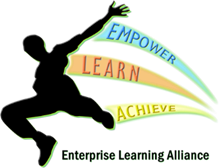 Last updated on the 11/11/2021Unacceptable Risk       >7                     Moderate Risk            4-6Risks are tolerable     <4Core Principles: staff need to:1) Look to provide a full curriculum and good quality teaching and learning2) Make themselves aware of the guidance and risk assessment3) Use professional judgement and 'common sense'Full reopening of centresSafeguardingMinimise contact with those who are unwellHygiene and Hand CleaningCleaningStudent to Student transmissionStaff to staff transmissionStaff/Student transmissionStudent poor behaviourStaffingMinibus useCatering/School LunchesRemote LearningThe current government advice is that schools should maintain a capacity for online learning and be able to check daily engagement. Other issues/GuidanceAdditional hyperlinks:Posters for people unwell : https://e-bug.eu/eng_home.aspx?cc=eng&ss=1&t=Information%20about%20the%20CoronavirusHow to dispose of PPEhttps://www.gov.uk/government/publications/safe-working-in-education-childcare-and-childrens-social-care/safe-working-in-education-childcare-and-childrens-social-care-settings-including-the-use-of-personal-protective-equipment-ppe#how-should-ppe-and-face-coverings-be-disposed-ofAdditional Action The thresholds for considering additional action are: · 5 children, pupils, students or staff, who are likely to have mixed closely, test positive for COVID-19 within a 10-day period· 10% of children, pupils, students or staff who are likely to have mixed closely test positive for COVID-19 within a 10-day periodFor special schools, residential settings, and settings that operate with 20 or fewer children, pupils, students and staff at any one time:· 2 children, pupils, students and staff, who are likely to have mixed closely, test positive for COVID-19 within a 10-day periodThe Guidance recommends planning for the possibility of taking action regardingSafeguardingUpdated policy to be found on SharePoint:BehaviourH&SSafeguardingSLT to update on government updates and place on SharePointIssue/RiskControlsRisk after controlsFurther action to be takenWhoWhenPeople coming withCovid19 coming to schoolLetter to parents explaining current guidance including recommendationsPosters at gate saying don't come in if unwellClear 1 page guidance on web and by letterThe school can refuse entry if they are concerned about any person entering the school grounds with Covid 19. Explain to new referrals the current guidance2Face masks to be worn by visitorsHOC’s to print off and put posters up around centre.OngoingStudent/Staff becomesunwell at schoolUpdated 1st aid guidanceHolding room2HOC’s to identify designated spaceHOC’s OngoingVisitor with Covid19coming to schoolReminder about being ill at gate/door etc and face masksEncourage zoom meetings instead of face to face contact where possible. Continue to take contact details as the school maybe requested by public health to support tracing. 2Already in placeHOC’sOngoingAsymptomatic pupils and staff Lateral Flow tests to  take place during the first two weeks of term, with all pupils and staff that consent, to reduce the transmission of the virus through those who do present symptoms 2Continue to monitor individual centre risk assessments and government guidance on undertaking asymptomatic testingHoCOngoingIssue/RiskControlsRisk after controlsFurther action to be takenWhoWhenHandwashingEncourage all to wash hands regularly. Via posters2HOC’s to ensure sufficient supplyHOC’sOngoingSanitisersEntrance and exits, also in every classroomHygiene packs for classrooms2HOC’s to ensure sufficient supplyReport any damage(S) to SJHOC’sOngoingCatch it, Bin it, Kill itMessage via posters,Tissues in rooms in classrooms2HOC's to ensure sufficient supplyHOC'sOngoingIssue/RiskControlsRisk after controlsFurther action to be takenWhoWhenClassroomWipes, hand sanitiser and tissues provided in all classrooms 
Minimise movements and shared spaces2HOC’s to ensure sufficient supplyHOC’sOngoingCleaning whole schoolCleaners to be informed and to follow guidance if a positive covid case. 2SJ to arrange additional cleaning if requiredHoCSJOngoingService provided by cleaning providerCentre cleaning every cleaning2HOC’s to ensure standard of cleaning is maintained.SJ/HOC’sOngoingMinibus useMini bus cleaning to be maintained daily. Deep clean of bus each term.3HOC’s to arrange termly deep clean of bus.All staffHOC’sOngoingIssue/RiskControlsRisk after controlsFurther action to be takenWhoWhenMovement around school 
Encourage social distancing in confined spaces. Face masks to be worn in communal spaces 2HOC’s to ensure pupils and staff follow guidelinesHOC’sOngoingBreak times/LunchParental consent for pupils that require to leave the school site/ hands to be sanitised on both in and out of building.4Letters to be sent to parents, gaining authorisation to leave the building for lunch by CM’s.HOC’sOngoingClassroomsSanitiser and wipes to be made available in every classroomWindows and doors to be open where possible4Continue to monitor All staffOngoingIssue/RiskControlsRisk after controlsFurther action to be takenWhoWhenStaff distancingRecommended staff should continue to maintain social distancing where possible. 2Staff training and centre briefingsUpdates and guidance to given to staff from HOC’sHOC’sOngoingShared work areasWipes and sanitiser availableWindows open where possibleStaff advised to wipe area before use2HOC’s to ensure supply of wipes are availableAll StaffOngoingTransmission viadesks/equipmentHand sanitiser and cleaning spray/wipes are available. Walkie talkies to be allocated to 1 member of staff per day and cleaned on return.2All Staff/HOC’s to ensure procedures are being followed.All staff /HOC’sOngoingIssue/RiskControlsRisk after controlsFurther action to be takenWhoWhenIn classroomStaff recommended to maintain social distancing where possible especially with  those who would previously been  considered CEV, CV and those who are pregnantPreventative measures to be adhered to 4All staff to ensure procedures are followedAll StaffOngoingConfined areasReminders to maintain space between individuals in confined areas 2All staff to ensure procedures are followedAll StaffOngoingIssue/RiskControlsRisk after controlsFurther action to be takenWhoWhenNormal poor behaviourNormal school rules and sanctions will remain in placeStudents educated about risks and issues2Reminders to pupils and parents about positive behaviourAllOngoingIf restrictions are reintroduced and students do not follow new rules. Normal school rules and sanctions will remain in placeStudents educated about risks and issues2Follow behaviour policy. Seek advice from SLTHOC’s/SLTongoingIssue/RiskControlsRisk after controlsFurther action to be takenWhoWhenInsufficient staffUsual procedureAgency staff if needed2HOC’s to inform SLT as soon as staff may become absent from work to provide proactive planning.SLT to discuss additional measure where required.HOC’s/SLTOngoingStaff wellbeing and safetyReassurance through training and meetings Staff wellbeing and safetyConsultation of plans1:1 support and discussiontolerance and understanding from all staff2HOCs to raise with SLT any concerns from themselves, staff, pupils and other stake holders. All staffOngoingIssue/RiskControlsRisk after controlsFurther action to be takenWhoWhenTransmission of Covid 19 on school transportStudent to bring own masks, staff will be provided with masksSocial distance where possible.Temperature check on boarding bus, and hand sanitisation on leaving site. Students to be reminded to wear facemask on public transport and taxis..3Spare masks to be kept on minibuses.Staff to remind students.All staff/ pupilsOngoingIssue/RiskControlsRisk after controlsFurther action to be takenWhoWhenServing foodAppropriate PPE to be worn by staff when serving food.2Staff to be provided with PPESJOngoingIssue/RiskControlsRisk after controlsFurther action to be takenWhoWhenPolicies- staff, students and parents unaware of the school policy with regard to remote learning, e-learning and online safetyThe ELA’s e-safety policy and remote learning protocol has been shared with staff, students, parents and carers. It applies to all online platforms, including social media and online games. ● Code of conduct read by all staff ● All staff, pupils, parents and careers are expected to adhere to it. ● All complaints must be directed in the first case to the Head of Centre. Also safeguarding lead2Risk Assessments to be placed on school website and link sent via Teacher 2 ParentsNick WatersAll staff, pupils and parentsOngoingSafeguarding -students not safe using remote learningAll staff have attended safeguarding training ● Remind all  staff of the safeguarding and child protection policy and procedures ● Check that everyone understands that safeguard my school can be accessed at any time and any safeguarding concerns should be still raised using normal safeguarding protocol even if concerns are raised during online or telephone interaction2Refresh Safeguarding training Nick WatersAll staffOngoingIt Safety & Data Protection software and systems that are inadequate for remote learningSchool has strong IT infrastructure and data protection practices. The school: ● manages data in compliance with the Data Protection Act 2018 ●Only use a school laptop which has installed a firewall and antivirus software  ● uses a recognised internet service provider ● actively monitors and filters any inappropriate websites or content ● uses an encrypted and password protected Wi-Fi network. 2Train students and staff to use Microsoft Teams if this is being used as a platformSend Data Protection Policy to all staffSarah JefferyAll staffOngoingE-safety education - Students unaware how to students keep themselves safe online and using remote learningStudents are taught about staying safe online – both in and outside of school (UK Council for Child Internet Safety, 2018a). ● teachers have ongoing conversations with pupils about the benefits and dangers of the internet ● staying safe online messages are embedded throughout the curriculum helps ensure that pupils of all ages are taught online safety skills.2Make sure all pupils, staff and parents are aware how to report an e-safety issueCheck online safety advice is provided as part of induction for all new learnersMichelle SilburnAll staffOngoingSEND pupil safety online. Students unaware how to keep themselves safe online and using remote learningSEND students  may require different teaching methods to learn about online safety, such as: ● tailored teaching materials, including visual, verbal and multi-media resources ● more detailed explanation of complex issues ● continuous reminders and reinforcement of e-safety messages ● a slower, smaller-step approach to building online resilience2Send further reminder about how to support SEND pupils with remote learningIndividual risk assessments where appropriate Eve Silk Jenelle Harvey-AducaAll teaching staffOngoingLivestreaming – disruption of livestream event, inappropriate behaviour or safeguarding issueBefore starting each livestream, students will be reminded not to:share private information Switch camera offnot to respond to contact requests from people they don’t know Remind students who they should tell if they see or hear anything upsetting or inappropriate. Consent will be obtained from parents and carers and students if any images of or identifying information about the student may be used.2Create a ‘waiting room’ page outlining expectations for pupils waiting to joinAll teaching staffOngoingStaff hosting livestream event - disruption of livestream event, inappropriate behaviour or safeguarding issueAll staff to be familiar with the privacy settings and know how to ● report any offensive or abusive content the stream should take place in school time and be supervised by appropriate adults who are sensitive to the needs of individual studentsLive streams should always include two members of staff 2Create Live Teaching guidelines All staffOngoingStaff working with students using remote learning – inappropriate behaviour from pupil, allegation, pupil able to see staff personal details e.g. home, family, threat to staff or familyAll staff have read policies and Code of Conduct Staff aware of behaviour expectations Always make sure the platform you are using is suitable for the students’ age group. Set up school accounts for any online platforms you use (don’t use teachers’ personal accounts). Check the privacy settings Teachers should be in a neutral area where nothing personal or inappropriate can be seen or heard in the background Anonymous backgrounds should be used by teachers not in school. Students must avoid personal details being seen. All meetings are recorded – only by staff not studentsMore than 1 pupil at a time School invites students to attend meeting and advise parents of meeting times and dates Staff are required to be dressed appropriatelyStaff should only contact students during normal school hours, or at times agreed by the school leadership team2Ensure the Code of Conduct expectations are clear for remote learning All staffOngoingTeachers working from homeMake sure staff know what safeguarding measures to take if they are having a one -to - one conversation with a child Use parents’ or carers’ email addresses or phone numbers to communicate with students, unless this poses a safeguarding risk. When contacting students do so by Class Charts messaging service and KLZ email. Keep email trails In exceptional circumstances contact student using their own phone with parent’s permission Use school accounts to communicate via email or online platforms, never teachers’ personal accountsMake sure any phone calls are made from a blocked number so teacher’s personal contact details are not visible2Parental consent to be given to contacting student on their own phoneAll staffOngoingLive Streaming from homeThe live streaming will only relate to delivering curriculum material unless specifically agreed by the SLT The lesson streaming should occur in the normal timetabled lesson slot  Live streaming meetings may occur but this will be communicated to parents well in advance.2All staffOngoingStudent who are isolating fall behind their peers. Receptionist maintain a list of pupils who are isolating and ensure parents are aware how to access learning platform. The school will keep a small stock of laptops for those without access. Teachers to ensure work is uploaded and monitored QTLA and SENCO will support and monitorContinue to monitor changes to  government guidanceTeachersQTLA/SENCOOngoingIssue/RiskControlsFurther action to be takenWhoWhenAttendanceSchool attendance is mandatory for all pupils of compulsory school age, and it is a priority to ensure that as many children as possible regularly attend school.Where a child is required to self-isolate or quarantine because of COVID-19 in accordance with relevant legislation or guidance published by PHE or the DHSC they should be recorded as code X (not attending in circumstances related to coronavirus). Where they are unable to attend because they have a confirmed case of COVID-19 they should be recorded as code I (illness).For pupils abroad who are unable to return, code X is unlikely to apply. In some specific cases, code Y (unable to attend due to exceptional circumstances) will apply. Reviewed with FLO team/SLT/HOC’sFLO/SLT/HOC’sOngoingBAMEThe ELA supports the Department for Education's statement that schools should be “especially sensitive to the needs and worries of BAME staff, parents and pupils”, therefore the school has selected Sean Campbell as the school's representative if any staff, pupils and/or parents have concerns they would like to raise linked to this matter. ​SLTSean CampbellOngoingIssue/RiskControlsFurther action to be takenWhoWhenIncrease in positive casesChanges to government guidance highlighted and to be put back in place 28/11/2021The school will bring back twice a week testing and maintain an onsite testing centre. Face coverings will be introduced in areas where social distancing isn’t possible and recommended for allAll non-urgent visitors will be cancelled and staff will remain in their own centre as opposed to moving across sites. New students will be given a period of 3 days online learning before joining their centre from mainstream school. Attendance will be reduced in extreme circumstances, pending vigorous rick assessment,  with students and staff being ‘bubbled’ into a morning and afternoon session to ensure all students are given access to on site education. The second part of their day will consist of high quality learning set by the teacher.Continue to follow the guidance on CEV staff to support health and well beingKeep consent up to dateContinue to ensure a good supply of face masks and testing is availableInform as required via email/telephoneSafeguarding considerationsAccess to technology Update email lists All staffAll staffNew studentsAllCEVOngoing